OPIS PRZEDMIOTU ZAMÓWIENIA (OPZ)21.11.2019r.Spis treściCEL ZAKUPU I WDROŻENIA OPROGRAMOWANIA	1E – USŁUGI – WYKAZ ORAZ OPIS	1WYMAGANY MINIMALNY POZIOM DOJRZAŁOŚCI E-USŁUG	4WARUNKI DLA DOSTARCZONEGO ROZWIĄZANIA:	6AUDYT BEZPIECZENSTWA	9DOSTĘP ZDALNY DO ZASOBÓW W CELACH SERWISOWYCH	10ZASOBY INFRASTUKTURY ZAMAWIAJĄCEGO NA POTRZEBU PROJEKTU	10WYMAGANIA	11ZAŁĄCZNIKI:	17„Zakup i wdrożenie modułu Medycznego Portalu Informacyjnego z e-usługami”Projekt nr RPDS.02.01.01-02-0065/17 pn,”Rozwój elektronicznych usług publicznych w zakresie e-zdrowia poprzez wdrożenie nowoczesnych rozwiązań informatycznych w Dolnośląskim Centrum Onkologii we Wrocławiu” w ramach Regionalnego Programu Operacyjnego Województwa Dolnośląskiego 2014-2020 współfinansowanego ze środków Unii Europejskiej, Europejskiego Funduszu Rozwoju Regionalnego (Oś priorytetowa: 2 Technologie informacyjno-komunikacyjne, Działanie: 2.1 E-usługi publiczne, Poddziałanie: 1 – 2.1.1 E-usługi – horyzontCEL ZAKUPU I WDROŻENIA OPROGRAMOWANIA oraz OGÓLNY PRZEDMIOT ZAMÓWIENIA Celem projektu jest poprawa dostępu do elektronicznych usług publicznych w zakresie  e-zdrowia poprzez wdrożenie dwóch medycznych systemów teleinformatycznych oraz uruchomienie 17 e-usług o wysokim stopniu dojrzałości w Dolnośląskim Centrum Onkologii we Wrocławiu (DCO). Odbiorcami będą pacjenci, ich rodziny i opiekunowie (A2C), podmioty gospodarcze (A2B) oraz inne podmioty lecznicze (A2A)Realizacja przedsięwzięcia umożliwi załatwianie spraw w Dolnośląskim Centrum Onkologii we Wrocławiu również osobom niepełnosprawnym i starszym, którzy nie będą musieli osobiście stawić się w DCO, a wiele spraw będą mogli załatwić bez wychodzenia z domu przez Internet.System realizujący  e-usługi, który będzie zintegrowany z systemem dziedzinowym, umożliwi utworzenie oraz poprawę e-dojrzałości e-usług publicznych (A2B, A2C) wraz z uruchomieniem usług wewnątrzadministracyjnych (A2A), niezbędnych dla funkcjonowania e-usług publicznychOgólnym przedmiotem zamówienia jest zaprojektowanie, budowa i wdrożenie lub dostawa i wdrożenie w siedzibie Zamawiającego:PAKIET NR 1: modułu Medycznego Portalu Informacyjnego z zintegrowanymi z tym modułem e-usługami PAKIET NR 2: e-usług nie zintegrowanych z Medycznym Portalem wraz z integracją z infrastrukturą informatyczną działającą u Zamawiającego, usługami serwisu i gwarancji oraz nadzorem autorskim. E – USŁUGI – WYKAZ ORAZ OPISSzczegółowy opis zamówienia został przedstawiony w Załączniku nr 3 „Analiza procesów biznesowych związanych ze świadczeniem usług” oraz we wzorze umowy. Doprecyzowanie Analizy procesów biznesowych Zamawiający załącza do dokumentacji:Załącznik nr 8- Protokół nr 1 : Dialog Techniczny 2019-07-29Załącznik nr 9- Protokół nr 2 : Dialog Techniczny 2019-08-13  e-Rejestracja (A2C) : Rejestracja pacjenta na wizytęUstalenia wynikające z Dialogu Technicznego:E-mapa: Zamawiający przewiduje prezentację danych na portalu; rekomendowane jest rozwiązanie oparte na technologii WEB. Zamawiający nie przewiduje, w ramach aktualnego wdrożenia, prezentacji danych w infokioskach.e-Dokumentacja (A2C) : Informacje o udzielonych świadczeniach medycznych. Uzyskiwanie dokumentacji medycznej przez pacjenta.Ustalenia wynikające z Dialogu Technicznego:Musi być możliwe pobranie paczki (DICOM). Zamawiający ścieżkę generacji paczek (wynik+opis+zdjęcie) na zlecenie pacjenta; po określonym czasie dane się usuwająMikropłatności określone w opisie e-usługi nr 2 e-Dokumentacja: wytyczne zostały określone w dokumencie „Przewodnik compliance dla stron internetowych.pdf” będącym Załącznikiem nr4  oraz w odnośniku do dokumentacji technicznej Tpay.come-Korespondencja (A2C) : System umożliwia pacjentowi przekazanie do szpitala wiadomości określonej kategoriie-Ankieta (A2C) : System umożliwia przeprowadzenie badań satysfakcji pacjentów poprzez udostępnienie ankiet związanych z udzielonymi świadczeniami medycznymiUstalenia wynikające z Dialogu Technicznego:E-usługa przewidziana jest m.in. do badania satysfakcji pacjenta.e-Wywiad lekarski (A2C) : System umożliwia rejestrację przez pacjentów odpowiedzi na pytania stanowiące wywiad lekarski. Wywiad jest rejestrowany w kontekście planowanej realizacji świadczenia medycznegoUstalenia wynikające z Dialogu Technicznego:Zamawiający sugeruje podobny mechanizm jak przy ankietach satysfakcji, dane te mają stanowić wstępną informację pacjenta dla lekarza. Wywiad będzie stanowił element dokumentacji medycznej.e-Załącznik (A2C) : Funkcjonalność umożliwia pacjentowi rejestrację w kontekście planowanej wizyty zeskanowanych postaci posiadanych dokumentów medycznyche-Zgoda (A2C) : Zgoda na dostęp do dokumentacji medycznejTelekonsultacje lekarz-lekarz (A2A; A2C) : Telekonsultacje lekarz-lekarz z udostępnieniem dokumentacji medycznejUstalenia wynikające z Dialogu Technicznego:Rozwiązanie musi być zlokalizowane w infrastrukturze DCOe-Powiadomienia dla pacjenta (A2C) : Przypomnienie o zaplanowanej wizycie (SMS, mail)Ustalenia wynikające z Dialogu Technicznego:Zamawiający posiada bramkę SMS w ramach umowy z Polkomtele-Komunikaty szpitala (A2C) : Komunikaty szpitala wysyłane do pacjentów lub opiekunów. (SMS, mail)e-Zwolnienia (A2A; A2B) : Wystawienie przez lekarza elektronicznego zwolnienie e-ZLAe-Kolejki oczekujących (A2C) : Przegląd informacji o wpisach na listach oczekującychUstalenia wynikające z Dialogu Technicznego:Dla pacjenta dostępna ma być tylko informacja o datach wizyt, badań, ewentualnie przed przyjęciem na oddział mogłaby zafunkcjonować opcja informacji o numerze w kolejce oczekujących. Użytkownik powinien otrzymać informację o np. konieczności doniesienia skierowania, albo potwierdzenia/rezygnacji z kolejki.Usługa 13.e-Kontrahent (A2A; A2C) : Zlecanie badań przez obce jednostki i udostępnienie wyników tych badańUstalenia wynikające z Dialogu Technicznego:E-usługa ma zapewniać możliwość m.in. potwierdzania terminów badań, dostępu do wyników (jeżeli pacjent wyraził stosowną zgodę), możliwości uzyskania informacji np. o lekarzu POZ oraz wyników pacjenta. Poszczególne jednostki korzystające z e-usługi mogą wykonywać różne pakiety badań.E-usługa będzie nieodzowna przy sprawowaniu kontroli nad obsługą pacjentów oraz będzie umożliwiała jego skomunikowanie z odpowiednią jednostką realizującą świadczenia.Zamawiający nie przewiduje przesyłania obrazów DICOM.Usługa 14. e-Serwis (A2B) : Usługa wspierająca serwis sprzętu i aparatury medycznej.Ustalenia wynikające z Dialogu Technicznego:Zamawiający nie przewiduje funkcjonalności e-usługi ponad zakres opisany w Analizie procesów biznesowych.Kluczowym elementem będzie utworzone dla każdego serwisu konta, na które wysyłane będą wygenerowane powiadomienia. Zamawiający nie planuje integrować usługi z wewnętrznymi systemami usługodawców.Usługa 15. e-Follow up (A2C) : Zdalne zarządzanie procesem diagnostyki i nadzoru lekarskiego po leczeniu onkologicznym.Ustalenia wynikające z Dialogu Technicznego:E-usługa ma zapewniać możliwość m.in. potwierdzania terminów badań, dostępu do wyników (jeżeli pacjent wyraził stosowną zgodę), możliwości uzyskania informacji np. o lekarzu POZ oraz wyników pacjenta. Poszczególne jednostki korzystające z e-usługi mogą wykonywać różne pakiety badań.E-usługa będzie nieodzowna przy sprawowaniu kontroli nad obsługą pacjentów oraz będzie umożliwiała jego skomunikowanie z odpowiednią jednostką realizującą świadczenia.Zamawiający nie przewiduje wymagań dotyczących integracji z systemami zewnętrznymi. Dane zbierane w ramach e-usług będą udostępniane do AOS poprzez dedykowany portal. Zamawiający przewiduje możliwość wprowadzania wyników do e-usługi w ograniczonym schemacie sprawozdawczym (np. wynik dodatni wynik/ujemny). Zamawiający opisał proces realizacji usługi jako wygenerowanie schematu badań interwałowych dla pacjentów z daną jednostką chorobową. Pacjent ma zostać pokierowany do jednostki współpracującej najbliżej miejsca zamieszkania pacjenta: dane adresowa pacjenta znajdują się w HIS, dane adresowe jednostek współpracujących zostaną wprowadzone do e-usługi. Zamawiający nie przewiduje zaawansowanych narzędzi wspomagających decyzję lekarza w oparciu o wiele danych. Narzędzie musi mieć możliwość aktualizacji schematu w ramach wprowadzanych zmian w ścieżkach leczenia.W załączniku nr 3 - określono dane dotyczące schematów medycznych zgodnie z opisem e-usługi nr 15 e-Follow up,Usługa 16. e-Screening (A2A; A2C) : Zarządzanie procesem badań przesiewowych.Usługa 17.e-Przewodnik onkologiczny (A2A; A2C) : Udostępnianie lekarzom POZ i pacjentom informacji o standardach postępowania po leczeniuUstalenia wynikające z Dialogu Technicznego:Definicja: za aplikację Zamawiający rozumie aplikację natywną, z możliwością zainstalowania w systemie Android oraz iOS W załączniku nr 3 - określono dane dotyczące schematów medycznych zgodnie z opisem e-usługi 17 e-Przewodnik OnkologicznyWYMAGANY MINIMALNY POZIOM DOJRZAŁOŚCI E-USŁUGe-Rejestracja (A2C) - Poziom dojrzałości:			5e-Dokumentacja (A2C) - Poziom dojrzałości:			5e-Korespondencja (A2C) - Poziom dojrzałości:			3e-Ankieta (A2C) - Poziom dojrzałości: 				3e-Wywiad lekarski (A2C) - Poziom dojrzałości:			3e-Załącznik (A2C) - Poziom dojrzałości:	 			3e-Zgoda (A2C) - Poziom dojrzałości:  				4Telekonsultacje lekarz-lekarz (A2A; A2C) - Poziom dojrzałości: 	5e-Powiadomienia dla pacjenta (A2C) - Poziom dojrzałości: 		5e-Komunikaty szpitala (A2C) - Poziom dojrzałości: 		5e-Zwolnienia (A2A; A2B) - Poziom dojrzałości: 			5e-Kolejki oczekujących (A2C) - Poziom dojrzałości: 		1e-Kontrahent (A2A; A2C) - Poziom dojrzałości: 			4e-Serwis (A2B) - Poziom dojrzałości:				4e-Follow up (A2C) - Poziom dojrzałości: 			5e-Screening (A2A; A2C) - Poziom dojrzałości:			5e-Przewodnik onkologiczny (A2A; A2C) - Poziom dojrzałości:	1WARUNKI DLA DOSTARCZONEGO ROZWIĄZANIA:System powstały w wyniku niniejszego zamówienia musi funkcjonować zgodnie z obowiązującymi przepisami prawa w tym również wymogów RODO (Rozporządzenie Parlamentu Europejskiego i Rady (UE) 2016/679 z dnia 27 kwietnia 2016 r. w sprawie ochrony osób fizycznych w związku z przetwarzaniem danych osobowych i w sprawie swobodnego przepływu takich danych oraz uchylenia dyrektywy 95/46/WE (ogólne rozporządzenie o ochronie danych) Całość dostarczanego oprogramowania musi pochodzić z autoryzowanego kanału sprzedaży producentów.Wykonawca zapewnia i zobowiązuje się, że korzystanie przez Zamawiającego z dostarczonych produktów nie będzie stanowić naruszenia majątkowych praw autorskich.Wykonawca zapewnia, że oferowane oprogramowanie jest oprogramowaniem w wersji aktualnej na dzień otwarcia ofert przewidziany pierwotnie w Specyfikacji Istotnych Warunków Zamówienia i nie został zgłoszony przez producenta do wycofania ze sprzedaży lub pozbawiony wsparcia w tym bieżących aktualizacji wykonywanych przez producentaZamawiający wymaga, aby wykonawca dostarczył wszystkie niezbędne do działania systemu licencje w tym między innymi licencje na systemy operacyjne oraz silnik bazodanowy Dodatkowo dla dostarczonego oprogramowania szpitalnego dostarczyć instrukcje w wersji elektronicznej, która będzie udostępniona użytkownikom systemuWykonawca przeprowadzi szkolenia personelu z obsługi dostarczonego rozwiązania. Zamawiający oczekuję aby Wykonawca przeznaczył na ten zakres  200 godzin szkoleniowychWymaga się by czas reakcji na zgłoszony problem (rozumiany jako podjęcie działań diagnostycznych i kontakt ze zgłaszającym) nie może przekroczyć jednego dnia roboczego; usunięcie usterki zostanie wykonana zgodnie z warunkami gwarancji i serwisu. Wykonawca ma obowiązek przyjmowania zgłoszeń serwisowych przez elektroniczny system zgłaszania WWW (przez całą dobę). Wykonawca udostępni pojedynczy punkt przyjmowania zgłoszeń dla dostarczanego rozwiązania.Całe oferowane oprogramowanie musi zostać objęte minimum …………miesięcznym nadzorem autorskim i gwarancją producenta (uwzględniającą aktualizację do najnowszej wersji i dostosowanie do przepisów prawnych) zgodnie z warunkami gwarancji i serwisu, opisanymi szczegółowo w umowie.System musi być interpretacyjny - Projekt zapewnia interoperacyjność z platformą P1 oraz P2 w zakresie realizacji usług związanych z pracą lekarza, z uwzględnieniem stopnia dopuszczalnej komunikacji określonym przez CSiOZ. Odbiór danych przez interfejsy udostępnione w platformach P1 i P2. W ogólnej formie zapewniona będzie interoperacyjność z platformą P1 w następującym zakresie:odbierania komunikatów wysyłanych przez platformę P1,transformacji komunikatów do postaci wymaganej przez szynę P1,odebrania powiadomień o statusie wiadomości.Niniejszy projekt zapewni interoperacyjność z platformą krajową P1 poprzez uwzględnienie następujących elementów:opis komunikatów wymiany danych z Systemami zewnętrznymi usługodawców dla wydania W02,definicje usług WSDL,pliki XSD opisujące definicję struktury dokumentów zapisanych w formacie XML,dokument “Model transportowy danych o Zdarzeniach Medycznych oraz Indeksie Elektronicznej Dokumentacji Medycznej gromadzonych w systemie P1”.Projektowane systemy zapewnią tworzenie elektronicznej dokumentacji medycznej (EDM) zgodnej z narodowym standardem HL7 CDA (opracowanym i opublikowanym przez CSIOZ) umożliwiającym przesyłania różnych elektronicznych komunikatów w bezpieczny sposób pomiędzy programami komputerowymi wykorzystywanymi przez wszystkich dostawców usług zdrowotnych.Stworzony Szpitalny System Informatyczny oraz uruchomione usługi elektroniczne w zakresie e-zdrowia dla obywateli zapewnią efektywną współpracę z platformą krajową P1 lub P2 nie dublując przy tym ich funkcjonalności, zgodnie z rekomendacjami Komitetu Sterującego ds. EFSIKomunikacją pomiędzy e-uslugami a systemem HIS będzie realizowana za pomocą API w technologii SOAP. Załącznik nr 5 – Dokumentacja API oraz Załącznik nr 6 – API – mapowanie funkcjiKażda z usług musi korzystać z warstwy pośredniej, która zapewni, że urządzenia użytkowników eUsług nie będą korzystały bezpośrednio z API udostępnionego przez HISKluczowym komponentem systemu eUsług będzie ePortal, który będzie realizował kilka eUsług ściśle ze sobą powiązanych w tym: e-Rejestracja, e-Dokumentacja, e-Korespondencja, e-Ankieta, e-Wywiad lekarski, e-Załącznik, e-Komunikaty szpitala,e-Kontrahent,e-Powiadomienia dla pacjenta, e-Serwis, Proponowana struktura komponentów systemu z uwzględnieniem minimalnego zakresu komunikacji pomiędzy e-usługami została przedstawiona poniżej oraz szczegółowo opisana w Analizie procesów biznesowych (Załączniku nr 1 „Analiza procesów biznesowych związanych ze świadczeniem usług”).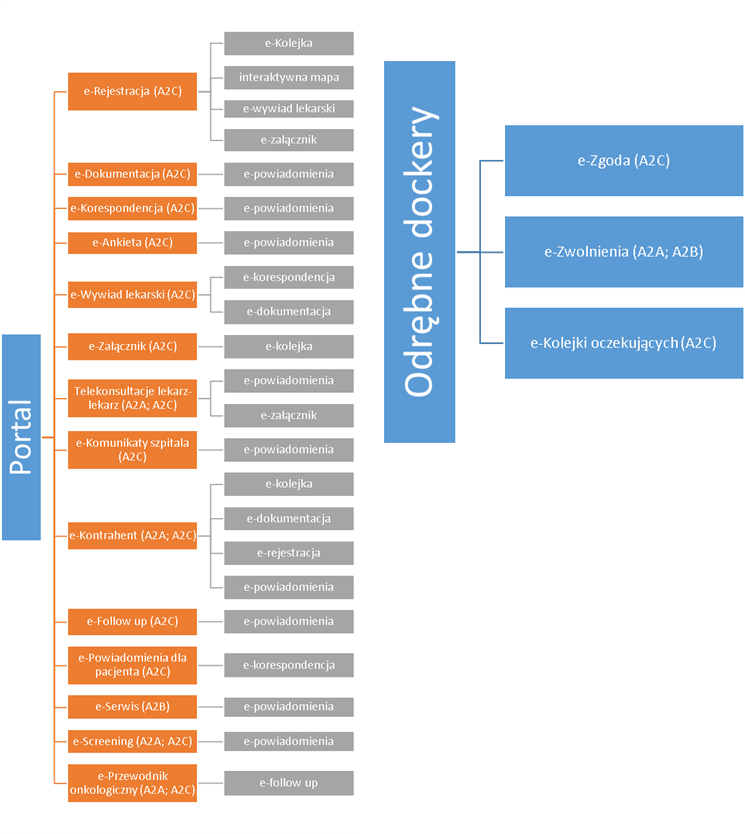 ePortal będzie także odpowiedzialny za realizacje autoryzacji użytkowników w systemie eUsług.Pozostałe eUsługi (usługi tzw. satelickie nie realizowane w ramach ePortalu) będą komunikowały się z ePortalem w celu autoryzacji użytkowników za pomocą protokołu OAuth 2.0 (w szczególności w rozwiązaniach mobilnych)Każda z eUsług, a także ePortal  muszą być zainstalowane w osobnych kontenerach (docker container), przy czym wszystkie usługi realizowane przez portal być zainstalowane w ramach jednego kontenera .Zamawiający dopuszcza możliwość rozgrupowanie usług na osobne kontenery platformy , jak również pogrupowanie usług, ale wyłącznie według wskazanego przez Zamawiającego schematuWszystkie elementy systemu muszą być umieszczone w kontenerach platformy w taki sposób, aby w razie potrzeby lub awarii można było przenieść pojedyncze lub wszystkie komponenty systemu umieszczone w kontenerach platformy do chmury publicznej z platformy , umieszczonej w infrastrukturze zamawiającego oraz z infrastruktury zamawiającego do chmury publicznej. Zamawiający wymaga, aby uruchomienie systemu odbyło się w środowisku chmury publicznej.Zamawiający dopuszcza umieszczone wszystkich elementów komunikujących się bezpośrednio ze sobą w jednym kontenerze platformy Docker za wyjątkiem elementu, który będzie bezpośrednio pobierał obrazy DICOM z serwera PACS i przygotowywał paczki obrazów do udostępnienia dla użytkownikówKażda oddzielna instalacja będzie korzystał z lokalnej bazy danych zapewniającą efektywną realizację eUsług oraz gwarantującą efektywnego korzystanie z zasobów systemu HIS.ePortal będzie centralny elementem systemu i będzie odpowiedzialny za przekierowywanie użytkowników do eUsług satelickicheUsługi udostępnione będą w postaci portalu internetowego, tz.w Systemu realizującego e-usługi, zbudowanego zgodnie ze standardami WorD Wide Web Consortium (W3C). Dostęp do portalu odbywał się będzie poprzez szyfrowany protokół SSL z poziomu przeglądarki internetowej.Zamawiający przewiduje na potrzeby usług Audio Video wykorzystaniem systemu Jitsi zainstalowanego w przeznaczonych na potrzeby projektu zasobach. Zamawiający dopuszcza wykorzystanie innego rozwiązania zaproponowanego przez wykonawcę zainstalowanego w dedykowanych do tego projektu zasobach zamawiającego którego działanie zostanie utrzymane (podobnie jak w przypadku systemu Jitsi) przez wykonawcę przez okres trwałości projektu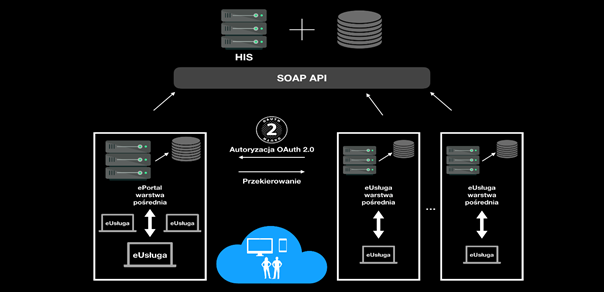 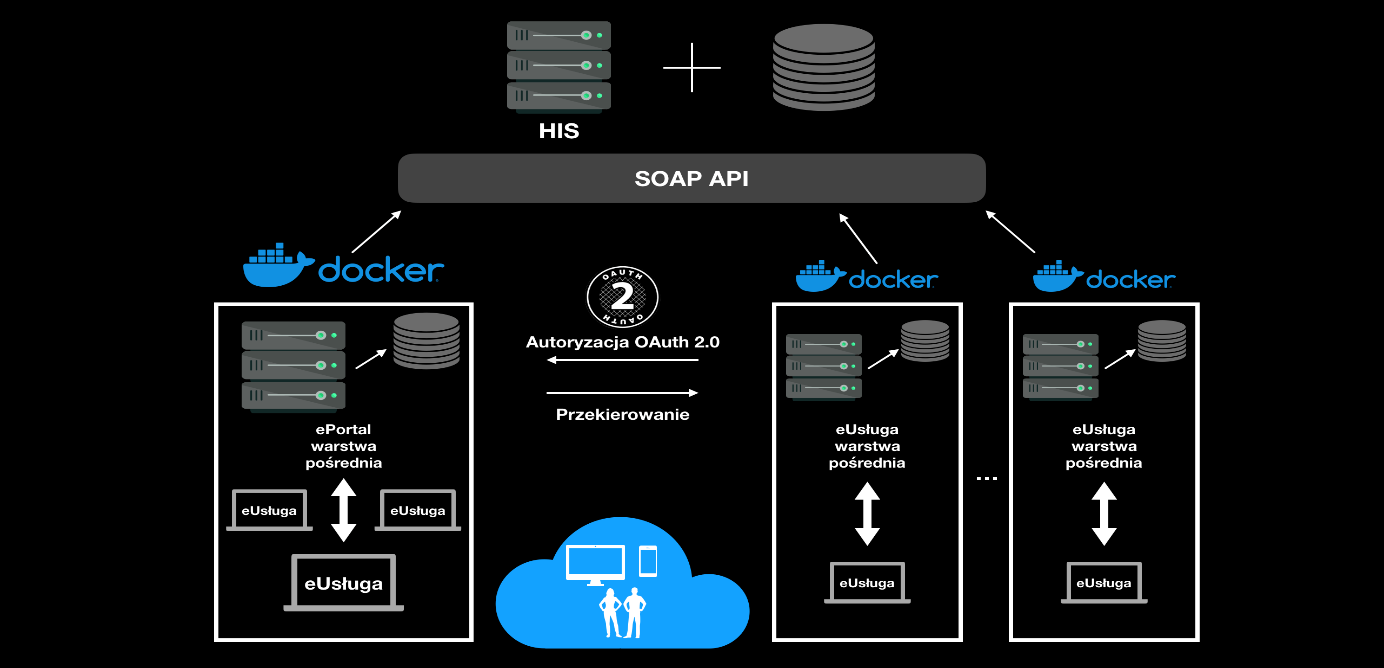 AUDYT BEZPIECZENSTWAZamawiający przeprowadzi audyt bezpieczeństwa w celu kontroli poprawności wykonania projektu i jego zgodności z obowiązującymi przepisami i wytycznymi CSIOZ.Przeprowadzenie audytu na zgodność z wymaganiami ustawy z dnia 29 sierpnia 1997 r. o ochronie danych osobowych oraz Rozporządzenie Ministra Spraw Wewnętrznych i Administracji z dnia 29 kwietnia 2004 r. w sprawie dokumentacji przetwarzania danych osobowych oraz warunków technicznych i organizacyjnych, jakim powinny odpowiadać urządzenia i systemy informatyczne służące do przetwarzania danych osobowych wraz z audytem IT, z uwzględnieniem wymogów Rozporządzenia Parlamentu Europejskiego i Rady (UE) 2016/679 z dnia 27 kwietnia 2016 r. w sprawie ochrony osób fizycznych w związku z przetwarzaniem danych osobowych i w sprawie swobodnego przepływu takich danych oraz uchylenia dyrektywy 95/46/WE (RODO), a także przepisów dedykowanych dla podmiotów służby zdrowia, a w szczególności:analiza stanu faktycznego przetwarzania i ochrony danych osobowych i danych szczególnie chronionych, w zakresie zabezpieczeń fizycznych,weryfikacja zdefiniowania wszystkich celów dla przetwarzania danych osobowych,  danych szczególnie chronionych oraz sposobu  zakomunikowania tych celów podmiotom przetwarzanych danych,weryfikacja procedur zatwierdzania, stosowania oraz przeglądu odpowiednich klauzul informacyjnych podczas zbierania danych osobowych,weryfikacja oświadczeń woli (w tym, jeżeli istnieje taka potrzeba pozyskiwanie zgody osoby, której dane dotyczą na przetwarzania danych),weryfikacja umów powierzenia przetwarzania danych osobowych,weryfikacja procedury mającej na celu projektowanie, zatwierdzanie, przegląd przed zastosowaniem klauzul i umów dot. powierzenia przetwarzania,weryfikacja procedury nadawania upoważnień dla osób przetwarzających dane osobowe, wraz z treścią upoważnienia,weryfikacja oświadczenia o zachowaniu w poufności przetwarzanych danych,weryfikacja ewidencji osób upoważnionych do przetwarzania danych osobowych,weryfikacja wytycznych dla systemów informatycznych przetwarzających dane osobowe oraz nadzór nad realizacją określonych wymogów,weryfikacja wdrożonych zabezpieczeń w obszarze IT,weryfikacja innych procedur zarządzania systemami informatycznymi,weryfikacja i ocena procedur w zakresie zapewnienia ciągłości działania systemów informatycznych,weryfikacja sposobu nadawania uprawnień do pracy w systemach informatycznych,weryfikacja częstotliwości i sposobu zmiany haseł przez użytkowników,weryfikacja Polityki bezpieczeństwa oraz Instrukcji zarządzania systemem informatycznym służącym do przetwarzania danych osobowych.przygotowanie raportu z audytu ze wskazaniem istniejących zagrożeń i kierunków doskonaleniaDOSTĘP ZDALNY DO ZASOBÓW W CELACH SERWISOWYCHZamawiający dla celów serwisowych wykonawcy zapewni zdalny dostęp do swojej infrastruktury z wykorzystaniem dedykowanego oprogramowania dostarczonego przez Zamawiającego na podstawie załączonego regulaminu Połączenia SZP. – Załącznik nr 2Zamawiający wymaga, aby dostęp do zasobów chmurowych był możliwy tylko z infrastruktury Zamawiającego za wyjątkiem usług udostępnionych Publicznie. Wykonawca w celu wykonania prac serwisowych elementów znajdujących się w chmurze połączy się do niej za pośrednictwem infrastruktury Zamawiającego.ZASOBY INFRASTUKTURY ZAMAWIAJĄCEGO NA POTRZEBU PROJEKTUZamawiający przeznaczy z własnej infrastruktury następujące zasoby na potrzeby projektu:32 vprocesory, 130GB ram oraz 5TB przestrzeni dyskowych.Zamawiający zapewni zasoby równoważne do dostarczonych w ramach chmury obliczeniowejWYMAGANIA ZAŁĄCZNIKI:Załącznik nr 1 – Analiza procesów biznesowychZałącznik nr 2  - Regulamin udostępnianie Zdalny PulpitZałącznik nr 3 – Wytyczne medyczne Załącznik nr 4 - Przewodnik compliance dla stron internetowychZałącznik nr 5 – Dokumentacja APIZałącznik nr 6 – API – Mapowanie funkcji  Załącznik nr 7 – Rzuty pięterZałącznik nr 8- Protokół nr 1 : Dialog Techniczny 2019-07-29Załącznik nr 9- Protokół nr 2 : Dialog Techniczny 2019-08-13  WYMAGANIA FUNKCJONALNE - WYMAGANIA OGÓLNEPARAMETR WYMAGANYSPEŁNIA WARUNEK (TAK LUB NIE)Producent:Nazwa systemu:Nazwa modułu:Producent:Nazwa systemu:Nazwa modułu:Producent:Nazwa systemu:Nazwa modułu:WYMAGANIA WYMAGANIA WYMAGANIA ARCHITEKTURA I INTERFEJS UŻYTKOWNIKAARCHITEKTURA I INTERFEJS UŻYTKOWNIKAARCHITEKTURA I INTERFEJS UŻYTKOWNIKASystem działa w architekturze trójwarstwowej.TAKSystem ma interfejs graficzny dla wszystkich modułów.TAKSystem pracuje w środowisku graficznym MS Windows na stanowiskach użytkowników (preferowane środowisko MS Windows 10)TAKSystem komunikuje się z użytkownikiem w języku polskim. Jest wyposażony w system podpowiedzi (help). W przypadku oprogramowania narzędziowego i administracyjnego serwera bazy danych dopuszczalna jest częściowa komunikacja w języku angielskimTAKSystem umożliwia pracę w innych wersjach językowych. Powinna istnieć co najmniej wersja anglojęzyczna systemu obejmująca nazwy okien i etykiety pólTAKPodczas logowania do systemu, użytkownik musi mieć możliwość wybrania wersji językowejTAKTAKTAKInterfejs użytkownika jest dostępny z poziomu przeglądarki internetowej i nie wymaga instalowania żadnego oprogramowania na stacjach klienckich. Na dzień złożenia musi być dostęp do aplikacji przez WWWTAKSystem musi umożliwić pracę z poziomu najbardziej popularnych przeglądarek, System musi pracować na co najmniej dwóch z nich: Microsoft EDGE, MS Internet Explorer, Mozilla Firefox, Google Chrome ,Safari i Opera.TAKZamawiający przewiduje na potrzeby usług Audio Video wykorzystanie systemu Jitsi zainstalowanego w przeznaczonych na potrzeby projektu zasobach. Zamawiający dopuszcza wykorzystanie innego rozwiązania zaproponowanego przez wykonawcę zainstalowanego w dedykowanych do tego projektu zasobach zamawiającego, którego działanie zostanie utrzymane (podobnie jak w przypadku systemu Jitsi) przez wykonawcę przez okres trwałości projektu.TAKBAZA DANYCHBAZA DANYCHBAZA DANYCHTAKMechanizmy logistyki oprogramowania muszą umożliwiać implementowanie co najmniej 2 niezależnych instancji środowisk: testowo - szkoleniowego i produkcyjnego. Wykonawca musi zapewnić niezbędne licencję na oprogramowanie do obsługi tych środowisk( baza danych, system operacyjny) bez ograniczenia na liczbę CPU.TAKSystem zapewnia odporność struktur danych (baz danych) na uszkodzenia oraz pozwala na szybkie odtworzenie ich zawartości i właściwego stanu, jak również posiada łatwość wykonania ich kopii bieżących oraz łatwość odtwarzania z kopii. System jest wyposażony w zabezpieczenia przed nieautoryzowanym dostępem. Zabezpieczenia funkcjonują na poziomie klienta (aplikacja) i serwera (serwer baz danych).TAKUDOGODNIENIA INTERFEJSU UŻYTKOWNIKAUDOGODNIENIA INTERFEJSU UŻYTKOWNIKAUDOGODNIENIA INTERFEJSU UŻYTKOWNIKAW funkcjach związanych z wprowadzaniem danych system udostępnia podpowiedzi, automatyczne wypełnianie pól, słowniki grup danych TAKWyróżnienie pól:których wypełnienie jest wymagane,przeznaczonych do edycji,wypełnionych niepoprawnie.TAKTAKTAKTAKTAKBEZPIECZEŃSTWO I BACKUPBEZPIECZEŃSTWO I BACKUPBEZPIECZEŃSTWO I BACKUPSystem musi być wyposażony w zabezpieczenia przed nieautoryzowanym dostępem. Zabezpieczenia muszą funkcjonować na poziomie serwera aplikacyjnego i serwera baz danych,TAKSystem musi posiadać mechanizmy które chronią przed nieuprawnioną modyfikacją danychTAKSystem musi być zgodności elementów ZSI z odpowiednimi normami i politykami bezpieczeństwaTAKTAKSystem zapewni monitorowanie działań użytkowników poprzez zapis do dzienników aplikacji, w szczególności odnosi się to do:a)	dostępu do systemu z uprawnieniami administratorab)	dostępu do konfiguracji systemu c)	dostępu do przetwarzanych danych osobowychTAKSystem musi tworzyć i utrzymywać log systemu, rejestrujący wszystkich użytkowników systemu i wykonane przez nich najważniejsze czynności z możliwością analizy historii zmienianych wartości danych, innych zdarzeń i parametrów środowiska. Zdarzenia systemowe nie będące krytycznymi z punktu widzenia funkcjonowania systemuTAKW przypadku przechowywania haseł w bazie danych, hasła muszą być zapamiętane w postaci niejawnej (zaszyfrowanej).TAKDane muszą być chronione przed niepowołanym dostępem przy pomocy mechanizmu uprawnień użytkowników. Każdy użytkownik systemu powinien mieć odrębny login i hasło. Jakakolwiek funkcjonalność systemu (niezależnie od ilości modułów) będzie dostępna dla użytkownika dopiero po jego zalogowaniu.TAKSystem powinien wylogowywać lub blokować sesję użytkownika po zadanym czasie braku aktywnościTAKUżytkownik po zalogowaniu powinien widzieć pulpit zawierający wszystkie funkcje i moduły dostępne dla tego użytkownika.TAKW systemie musi zostać zachowana zasada jednokrotnego wprowadzania danych. Wymiana danych pomiędzy modułami musi odbywać się na poziomie bazy danychTAKSystem musi wykonywać codziennie backup pozwalający na odtworzenie systemu w ciągu maksymalnie 24H przy czym zamawiający wymaga aby system backupu umożliwiał backup komponentów znajdujących się aktualnie w infrastrukturze zamawiającego do chmury publicznej a komponentów znajdujących się w chmurze publicznej do infrastruktury zamawiającegoTAKWykonawca musi dostarczyć oraz odnawiać przez okres trwałość projektu certyfikat SLL o następujących parametrach:zgodność ze standardem X.509 v.3 (RFC5280), zabezpieczony funkcją skrótu SHA2, obsługa siły szyfrowania połączeń do 256 bitów, wsparcie dla SGC (Server Gated Cryptography), obsługa kluczy o długości 4096 bitów i więcej, minimalna długość kluczy kryptograficznych: RSA lub DSA 2048 bit, EC 571 bit: NIST K-571 oraz NIST B-571, wydany przez wystawce posiadającego aktualny certyfikat zgodności ze standardami WebTrust, możliwa jest weryfikacja statusu certyfikatu przy pomocy list CRL oraz protokołu OCSP. TAKKOMPATYBILNOŚĆ Z URZĄDZENIAMI MOBILNYMIKOMPATYBILNOŚĆ Z URZĄDZENIAMI MOBILNYMIKOMPATYBILNOŚĆ Z URZĄDZENIAMI MOBILNYMIWymagana jest kompatybilność e-usług z urządzeniami mobilnymi – budowa portalu zgodna będzie z urządzeniami mobilnymi takimi jak smartfony i tablety. Interfejs użytkownika udostępnionego Portalu e-usług MPI zaprojektowany będzie w taki sposób, by automatycznie dostosować się do urządzenia użytkownika: kompatybilność zakłada poprawne wyświetlanie i funkcjonowanie aplikacji na następujących urządzeniach: komputery stacjonarne i przenośne, tablety i smartfony. Dostęp do Portalu możliwy będzie zatem niezależnie od wykorzystanej technologii dostępu do Internetu: zarówno szerokopasmowych sieci kablowych, jak i sieci komórkowych lub Wi-Fi.TAKCHMURA OBLICZENIOWACHMURA OBLICZENIOWACHMURA OBLICZENIOWAW zakresie rzeczowym projektu przewidziano metodę optymalizacji infrastruktury za pomocą technologii chmury obliczeniowej. Wykorzystanie chmury publicznej będzie obejmowało następujące elementy: backup wrażliwych danych w postaci zaszyfrowanej oraz uruchomienie usługi IaaS w celu zapewnienia wymaganych mocy obliczeniowych i stałej dostępności e-usług. Chmura publiczna wraz z aktualnie posiadaną chmurą prywatną (chmura hybrydowa) i infrastrukturą zewnętrzną (łącza internetowe) zapewni niezbędne zaplecze techniczne do zapewnienia odpowiedniego poziomu bezpieczeństwa i wysokiej dostępności usług przez cały okres realizacji i trwałości projektu.TAKWykonawca na potrzeby projektu zapewni zasoby w chmurze w modelu IaaS przy czym miejsce w którym będą znajdowały się fizyczne serwery i infrastruktura musi spełniać wszystkie wymogi RODOw zakresie przetwarzania danych wrażliwych oraz szczególnie chronionych. Zasoby muszą być wystarczające do utrzymania następujących usług:1.	Komponentów systemu umieszczonych w platformie 2.	Backup systemuZamawiający przewiduje, że w ciągu jednego dnia z portalu może skorzystać do 2000 osób w związku z powyższym zamawiający wymaga, aby dostęp do portalu umieszczonego w chmurze odbywał się z wykorzystaniem redundantnych łączy i prędkości minimum 2Gb (zapewniony transfer z i do portalu na poziomie minimum 2Gb) a zasoby zapewniały płynną i wygodną dla użytkowników pracę systemu.TAKNa potrzeby backupu zamawiający wymaga zapewnienia w chmurze minimum 10TB przestrzeni netto zabezpieczonej minimum na poziomie Raid1.TAKŁączność pomiędzy zamawiającym a zasobami umieszczonymi w chmurze musi odbywać się z wykorzystaniem tunelu VPN IPsec zapewniający siłę szyfrowania na poziomie minimum 256 bitów oraz algorytm haszujący minimum SHA256. Wymagana przepustowość w tunelu VPN to minimum 800Mb. Zamawiający na potrzeby tunelu VPN w swojej infrastrukturze zapewni odpowiednie rozwiązania (w tym symetryczne łącze o szybkości 1Gb) natomiast wykonawca zapewni rozwiązania po stronie infrastruktury chmurowejTAKMETODY UWIERZYTELNIANIA DANYCHMETODY UWIERZYTELNIANIA DANYCHMETODY UWIERZYTELNIANIA DANYCHePUAP - dla pacjentów korzystających z e-Usług wdrażanych w ramach projektu,TAKePUAP z możliwością dodatkowej autoryzacji tokenem SMS - dla pacjentów korzystających z e-Usług A2CTAKlogin+hasło lub certyfikat+PIN - dla lekarzy działających na systemie medycznym w placówce medycznejTAKePUAP + token SMS lub specjalnie założone konto przez administratora systemu dla użytkownika na podstawie wniosku podmiotu współpracującego, uwierzytelnianie hasłem i nazwą użytkownika - dla współpracujących podmiotów wykorzystujących e-Usługi typu A2BTAKDOSTĘPNOŚĆ E-USŁUG DLA OSÓB NIEPEŁNOSPRAWNYCHDOSTĘPNOŚĆ E-USŁUG DLA OSÓB NIEPEŁNOSPRAWNYCHDOSTĘPNOŚĆ E-USŁUG DLA OSÓB NIEPEŁNOSPRAWNYCHRealizacja przedsięwzięcia umożliwi załatwianie spraw w DCO osobom niepełnosprawnym i starszym, którzy nie będą musieli osobiście stawić się w DCO, a wiele spraw będą mogli załatwić bez wychodzenia z domu przez Internet.Realizacja przedsięwzięcia umożliwi załatwianie spraw w DCO osobom niepełnosprawnym i starszym, którzy nie będą musieli osobiście stawić się w DCO, a wiele spraw będą mogli załatwić bez wychodzenia z domu przez Internet.Realizacja przedsięwzięcia umożliwi załatwianie spraw w DCO osobom niepełnosprawnym i starszym, którzy nie będą musieli osobiście stawić się w DCO, a wiele spraw będą mogli załatwić bez wychodzenia z domu przez Internet.eUsługi muszą być dostosowane do obsługi przez osoby niepełnosprawne. I tak interfejs użytkownika zaprojektowany będzie zgodnie z wytycznymi Web Content Accessibility Guidelines 2.0 (WCAG 2.0 ) co najmniej na poziomie AA, to znaczy, że m. in.:KeUsługi muszą być dostosowane do obsługi przez osoby niepełnosprawne. I tak interfejs użytkownika zaprojektowany będzie zgodnie z wytycznymi Web Content Accessibility Guidelines 2.0 (WCAG 2.0 ) co najmniej na poziomie AA, to znaczy, że m. in.:KeUsługi muszą być dostosowane do obsługi przez osoby niepełnosprawne. I tak interfejs użytkownika zaprojektowany będzie zgodnie z wytycznymi Web Content Accessibility Guidelines 2.0 (WCAG 2.0 ) co najmniej na poziomie AA, to znaczy, że m. in.:Kzapewniony będzie minimalny wymagany kontrast (System zapewni spełnienie wymagania kontrastu pomiędzy tekstem a tłem w stosunku min. 4,5:1, z wyjątkiem przypadków opisanych w standardzie WCAG 2.0);TAKSystem musi zapewnić  możliwość zmiany rozmiaru tekstu .System zapewni czytelność po podwojeniu rozmiaru tekstu. Wdrożony zostanie na stronie internetowej mechanizm polegający na stopniowym powiększaniu rozmiaru tekstu).TAKmożliwość ustawienia wielkości głównego tekstu odpowiadającej 14-16px (pikseli).TAKeUsługi takie jak e-rejestracja muszą zostać zaprojektowane w taki sposób, aby można było wykorzystać specjalistyczne oprogramowanie transkrypcji mowy i odczytu ekranu dla osób niewidzących, instalowane na komputerach klasy PC osoby niewidomej lub ogólnodostępnych rozszerzeń przeglądarek internetowych typu plug-inTAKDOSTĘPNOŚĆ SYSTEMU WARUNKI SLADOSTĘPNOŚĆ SYSTEMU WARUNKI SLADOSTĘPNOŚĆ SYSTEMU WARUNKI SLAeUsługi muszą być dostępne dla interesariuszy 24 h na dobę 7 dni w tygodniu przez cały rok. Pojęcie dostępności oznacza czas bezawaryjnego działania usługi w stosunku do całości czasu, w którym usługa ta powinna być interesariuszom świadczona. Dostępność wymaganych usług SLA (ang. Service Level Agreement) na  poziomie minimum 98% w skali roku na wszystkie elementy dostarczane w ramach zamówienia.TAKZAKRES FUNKCJONALNY DLA EUSŁUG OPISANYCH WCZĘŚĆ I ZAMÓWIENIA- USŁUGI BĘDĄCE ELEMENTAMI EPORTALU PACJENTAZAKRES FUNKCJONALNY DLA EUSŁUG OPISANYCH WCZĘŚĆ I ZAMÓWIENIA- USŁUGI BĘDĄCE ELEMENTAMI EPORTALU PACJENTAZAKRES FUNKCJONALNY DLA EUSŁUG OPISANYCH WCZĘŚĆ I ZAMÓWIENIA- USŁUGI BĘDĄCE ELEMENTAMI EPORTALU PACJENTAe-PORTAL PACJENTAe-PORTAL PACJENTAe-PORTAL PACJENTASystem prowadzi dziennik aktywności użytkowników w e-Portalu Pacjenta. Dziennik umożliwia przegląd co najmniej akcji: anulowania wizyty przez pacjenta; blokady konta przez pacjenta; edycji danych konta pacjenta; logowania do e-Portalu Pacjenta; nieudanego logowania do e-Portalu Pacjenta; rejestracji wizyty w e-Portalu Pacjenta; wylogowania z e-Portalu Pacjenta; założenia konta pacjenta.  System umożliwia założenie konta w e-Portalu Pacjenta poprzez udostępniony na stronie głównej formularz rejestracyjny.Formularz rejestracyjny zawiera dane, które jednoznacznie identyfikują nowego użytkownika. Nowy użytkownik musi obligatoryjnie uzupełnić co najmniej: imię, nazwisko, PESEL, numer telefonu oraz adres e-mail.System weryfikuje dane wprowadzone przez nowego użytkownika pod kątem zawartości i zgodności w systemie medycznym.System umożliwia założenia konta w e-Portalu Pacjenta dla opiekuna pacjenta.System umożliwia konfigurację, w której konto użytkownika e-Portalu Pacjenta będzie zakładane automatycznie po uzupełnieniu danych lub wymagana będzie weryfikacja danych przez użytkownika systemu medycznego.System umożliwia dostęp do funkcji e-Portalu Pacjenta po wprowadzeniu unikalnego identyfikatora w systemie (tzw. loginu) oraz hasła e-Portal Pacjenta umożliwia użytkownikowi (pacjent) zmianę hasła oraz nazwy użytkownika. e-Portal Pacjenta musi oferować funkcjonalności zmiany wielkości czcionki za pomocą linku widocznego na stronie głównej portalu. Niedopuszczalne jest przyjęcie zmiany wielkości czcionki za pomocą powiększenia zawartości okna przeglądarki internetowejUżytkownik ma możliwość zmiany języka dla e-Portalu Pacjenta. Dostępne są co najmniej: język polski, język angielski, język rosyjski.System prezentuje listę jednostek organizacyjnych wraz z danymi teleadresowymi, godzinami przyjęć, informacjami dodatkowymi i lokalizacją na mapie.System umożliwia pacjentowi przesłanie wiadomości dotyczącej działania serwisu; sugestii modyfikacji serwisu lub opinii na temat poziomu świadczonych usług. W przypadku braku danych kontaktowych (e-mail, telefon), system informuje o tym  Pacjenta tuż po zalogowaniu do e-Portalu Pacjenta.Użytkownik modułu ma możliwość udostępnienia swoich danych medycznych takich jak wyniki badań czy historia choroby osobom trzecim w trybie tylko do odczytu.ADMINISTRACJA FUNKCJAMI e-PORTALU PACJENTA ADMINISTRACJA FUNKCJAMI e-PORTALU PACJENTA ADMINISTRACJA FUNKCJAMI e-PORTALU PACJENTA Minimalny zakres funkcjonalności administracyjnych to:Administrator ma możliwość definiowania przynajmniej następujących parametrów e-usług e-Portalu Pacjenta:Umożliwia konfigurację szablonu wiadomości, jakie system będzie automatycznie wysyłał do pacjentów: przypomnienia o wizycie, przypomnienie o potwierdzeniu wizyty, anulowanie niepotwierdzonej wizytyUmożliwia wskazanie e-mail: adres serwera i parametry SMTP (serwer poczty wychodzącej).Czas generowania wiadomości: w momencie wykonania akcji w systemie lub wyrażenie cron.Aplikacja umożliwia zawężenie listy poradni, w których pacjent może zarezerwować wizytę on-line. Nieustawienie tej opcji skutkuje tym, że pacjent ma możliwość rezerwacji wizyty w dowolnej poradni szpitala, o ile istnieją na niej grafiki lekarzy.Umożliwia oznaczenie lekarza, jako „niewidocznego z poziomu e-Rejestracji”. W tym celu będzie można wybrać lekarza ze słownika i ewentualnie kolejną osobę, tworząc listęMaksymalna liczba otwartych rezerwacji - Określa maksymalną liczbę otwartych rezerwacji na pacjenta.Funkcja pozwalająca na zdefiniowanie czasu przeznaczonego na potwierdzenie wizyty przez pacjenta, a w tym:• Początek okresu potwierdzenia- liczba dni przed wizytą. Wtedy wysyłany jest komunikat z prośbą o potwierdzenie wizyty.
• Liczba dni na potwierdzenie wizyty: Dzień przed końcem okresu potwierdzania wysyłana jest kolejna wiadomość o konieczności potwierdzenia wizyty. Jeśli wizyta nie zostanie potwierdzona w określonym czasie, system anuluje ją automatycznie. Funkcja pozwalająca na zdefiniowanie procentowej puli rezerwacji wizyt na dany dzień, na danego lekarza w danym gabinecie. Za każdym razem, gdy pacjent wyszukuje wizytę, sprawdzane ma być czy danego dnia, dla danej poradni i lekarza przekroczony został procentowo podany limit wizyt przewidzianych dla rezerwacji internetowych.Maksymalna ilość prób logowania - Po wprowadzeniu liczby prób, włączone zostanie ograniczenie na liczbę nieudanych prób logowania. Po wykorzystaniu wszystkich prób, dostęp do konta zostanie zablokowany na czas określony w opcji „Czas blokady konta”Czas blokady konta - Opcja pozwala na określenie czasu (w minutach), na jaki konto pacjenta zostanie zablokowane, po tym jak wykorzysta limit nieudanych prób logowania.Funkcja pozwalająca na udostępnienie adresu e-mail w powiadomieniach wysyłanych pacjentowi.Funkcja pozwalająca na określenie  liczby dni przed terminem wizyty, kiedy pacjent nie może zarezerwować wizytyFunkcja pozwalająca na określenie maksymalnej liczby kolejnych nieobecności pacjenta na wizytach, po których blokowana jest możliwość rezerwacjiFunkcja pozwalająca na określenie maksymalnej ilość oczekujących rezerwacji pacjenta na poradnię. Funkcja pozwalająca na określenie okresu (np. w dniach), przez jaki wyniki badania będą dostępne do podglądu przez pacjenta poprzez ePortal.e-REJESTRACJA e-REJESTRACJA e-REJESTRACJA Informacja o dokonanej rezerwacji trafia do systemu medycznego, gdzie wizyty z e-Rejestracji można odróżnić od pozostałych. Jednocześnie moduł korzysta z definicji tych samych grafików co system medyczny.Rejestracja przez internet ma taki sam charakter i status jak rejestracja dokonana bezpośrednio w placówce medycznej.Moduł umożliwia pacjentowi wyszukanie wolnych terminów wizyt co najmniej wg kryteriów: lekarz, poradnia, usługa medyczna, data wizyty oraz czasu jej trwania (od - do). Do wyszukania najbliższego wolnego terminu, niezbędne jest podanie co najmniej nazwy usługi medycznej.Po uzupełnieniu kryteriów wyszukiwania, moduł wyświetla listę wszystkich wolnych terminów spełniających kryteria.Moduł prezentuje pacjentowi możliwych płatników za wizytę, wynikających z jego uprawnień (np. NFZ, Komercja, Abonament). Pacjent ma możliwość wyboru płatnika.Moduł umożliwia udostępnienie w e-Rejestracji tylko wybranych poradni.Moduł umożliwia ograniczenie liczby jednocześnie wprowadzanych przez pacjenta rezerwacji.Moduł umożliwia zablokowanie możliwości rejestracji wizyt on-line dla pacjenta pierwszorazowego w danej poradni.Możliwość określenia procentowej puli grafika do wykorzystania przez e-Rejestrację.Moduł umożliwia zablokowanie możliwości elektronicznej rejestracji wizyt w przypadku nie zjawienia się przez pacjenta na określonej liczbie potwierdzonych wizyt. Ilość wizyt może zostać skonfigurowane przez administratora.Moduł umożliwia prezentację rzutów pięter a na nich lokalizację poszczególnych gabinetów. Rzuty pięter wraz z lokalizacją gabinetów przygotowane zostaną przez zamawiającego.Moduł umożliwia pacjentowi płatność za zarezerwowane wizyty (e-KOLEJKI OCZEKUJĄCYCH e-KOLEJKI OCZEKUJĄCYCH e-KOLEJKI OCZEKUJĄCYCH Moduł umożliwia pacjentowi śledzenie statusu w kolejce oczekujących zdefiniowanej w oddziale, poradni, pracowni.Moduł prezentuje co najmniej: planowaną datę przyjęcia pacjenta; nazwę komórki organizacyjnej; przypadek (pilny/stabilny); informację o osobie, która dodała pacjenta do kolejki oczekujących; datę dodania; liczbę osób oczekujących we wskazanej kolejce; informację o ewentualnej zmianie terminu i jego powodzie.Pacjent ma możliwość filtrowania swoich  istniejących wpisów do kolejek oczekujących co najmniej według typu placówki: poradnia/oddział/pracownia.Moduł udostępnia dane o przybliżonym czasie oczekiwania na przyjęcie w poszczególnych kolejkach oczekujących bez konieczności logowania się do modułu. Dane prezentowane są w podziale na przypadki pilne i stabilne. e-DOKUMENTACJAModuł umożliwia pacjentowi przeglądanie dokumentacji medycznej zapisanej w systemie medycznym.Moduł udostępnia dokumentację zapisaną w repozytorium dokumentacji medycznej w systemie medycznym.Pacjent ma możliwość przejrzenia lub w razie potrzeby - wydruku dokumentacji medycznej.Moduł prezentuje datę utworzenia dokumentacji medycznej.Moduł umożliwia filtrowanie dokumentacji medycznej co najmniej według: nazwy dokumentacji, daty utworzenia od, daty utworzenia do.Moduł umożliwia przeglądanie wyników badań pacjenta metodą zdalną za  pośrednictwem internetu.Pacjent korzystając z przygotowanej witryny internetowej może się zalogować, wybrać na podstawie różnych kryteriów (jednostka wykonująca, nazwa badania, status) interesujące go wyniki, następnie odczytać je, pobrać lub wydrukować.Wyniki mogą być prezentowane jako lista lub hierarchicznie z podziałem na jednostki zlecające.Możliwość konfiguracji okresu widoczności danego wyniku na liście wyników pacjenta.e-ZAŁĄCZNIK e-ZAŁĄCZNIK e-ZAŁĄCZNIK Moduł umożliwia pacjentowi załączenie zeskanowanych załączników.Moduł umożliwia załączanie przez pacjenta zewnętrznej dokumentacji medycznej.Moduł umożliwia załączanie dokumentów .pdf, .jpg, .png, .doc, .docx.Podczas załączania dokumentu, pacjent ma możliwość dodania opisu dokumentu.Załączone przez pacjenta dokumenty widoczne są w module.Załączone przez pacjenta dokumenty widoczne są w systemie medycznym w rekordzie medycznym pacjenta.Pacjent ma możliwość usuwania załączonych przez siebie dokumentów.e-KORESPONDENCJA e-KORESPONDENCJA e-KORESPONDENCJA Moduł dostępny jest w e-Portalu Pacjenta.Moduł umożliwia administratorom systemu definiowanie kategorii korespondencji. Każda ze zdefiniowanych kategorii może posiadać domyślnego odbiorcę oraz osobę, która otrzyma korespondencję "Do wiadomości".Pacjent ma możliwość wyboru kategorii korespondencji, nadanie jej tematu i wprowadzenie treści.Korespondencja wprowadzona przez pacjenta trafia do użytkowników po stronie szpitala przypisanych do wybranej kategorii.Użytkownik po stronie szpitala ma możliwość odpowiedzi pacjentowi na przesłaną korespondencję.Pacjent otrzymuje odpowiedź w e-Portalu Pacjenta.Moduł posiada dziennik przesłanej korespondencji, zawierający co najmniej: nadawcę korespondencji; datę przesłania korespondencji; kategorię korespondencji; temat korespondencji; odbiorcę korespondencji; datę odpowiedzi na korespondencję; nadawcę odpowiedzi na korespondencję.e-ANKIETAModuł e-Ankieta umożliwia udostępnianie pacjentom np. ankiet satysfakcji z udzielonych świadczeń zdrowotnych lub ankiet dotyczących potrzeb zdrowotnych.Moduł e-Ankieta umożliwia tworzenie i udostępnianie ankiet pacjentom.Ankiety udostęniane są w e-Portalu Pacjenta.Ankiety tworzone są za pomocą wewnętrznego narzędzia.Narzędzie do tworzenia ankiet umożliwia dodawanie co najmniej pytań oraz odpowiedzi: jednokrotnego wyboru, wielokrotnego wyboru oraz opisowych.Moduł umożliwia określenie sposobu udostępniania ankiet pacjentom - jako udostępnienie spowodowane akcją użytkownika lub udostępnienie spowodowane akcją w systemie.Udostępnienie spowodowane akcją użytkownika umożliwia wyszukanie listy pacjentów co najmniej według: kodu administracyjnego miejsca zamieszkania; jednostki, w której pacjent był leczony; kodu ICD-10; miejscowości zamieszkania; wieku; zakresu dat udzielenia świadczenia medycznego; płci. Po wyszukaniu listy pacjentów - użytkownik systemu może udostępnić im ankietę.Udostępnienie spowodowane akcją w systemie umożliwia automatyczne udostępnienie ankiety po zaistnieniu zdarzenia - co najmniej po odbyciu wizyty w poradni. System umożliwia co najmniej konfigurację: jednostki dla której ma zostać udostępniona ankieta (miejsce odbycia wizyty); lekarza realizującego świadczenie; zakresu dat kiedy odbyło się świadczenie; statusu wizyty dla którego ma zostać udostępniona wizyta.Dla każdej z ankiet moduł umożliwia zdefiniowanie kanały komunikacji, którym pacjent zostanie poinformowany o udostępnieniu ankiety, co najmniej: SMS, e-mail, powiadomienie na e-Portalu Pacjenta.Moduł umożliwia definiowanie treści powiadomienia, które zostanie przesłane do pacjenta w związku z udostępnienieniem ankietyWypełniona przez pacjenta ankieta zostaje zapisana w bazie danych.Moduł umożliwia udostępnianie danych z ankiet do zewnętrznego narzędzia służącego analizie danych np. za pomocą raportu lub widoku SQL.e-WYWIAD LEKARSKI e-WYWIAD LEKARSKI e-WYWIAD LEKARSKI Moduł umożliwia przekazanie przez pacjenta istotnych informacji dotyczących stanu zdrowia przed wizytą.Moduł wykorzystuje formularze strukturyzowane, które zawierać mogą co najmniej: pola tekstowe, pola opisowe, listy rozwijane, słowniki jednoktornego wyboru, checkboxy, pola liczbowe.Moduł umożliwia stworzenie różnych formularzy e-wywiadu dla poszczególnych jednostek organizacyjnych. Formularze mogą różnić się zawartością poszczególnych pól.Wprowadzony przez pacjenta e-wywiad widoczny jest w dokumentacji formularzowej w module gabinet lekarski systemu medycznego.Lekarz ma możliwość zapoznania się z e-wywiadem przed wizytą. System umożliwia poinformowanie lekarza o uzupełnieniu przez pacjenta e-wywiadu. Lekarz ma możliwość zadania dodatkowego pytania pacjentowi.e-ZGODA e-ZGODA e-ZGODA Moduł umożliwia pacjentowi posiadającemu dostęp do e-Portalu Pacjenta wyznaczenie osób upoważnionych do uzyskiwania informacji o jego stanie zdrowia oraz do wglądu w dokumentację medyczną.Moduł umożliwia pacjentowi dodanie nowych osób. W celu uniknięcia pomyłek, dodanie nowej osoby lub wybór istniejącej, wymaga wprowadzenia imienia, nazwiska oraz peselu.Moduł umożliwia pacjentowi określenie stopnia pokrewieństwa z osobą, która zostaje wskazana.Moduł umożliwia pacjentowi wprowadzenie numeru telefonu osoby, która zostaje wskazana.Moduł umożliwia wskazanie zakresu upoważnienia wskazanej osoby, dat obowiązywania oraz dodanie ewentualnego komentarza.Słownik upoważnień jest tożsamy ze słownikiem upoważnień w systemie medycznym.Moduł umożliwia administratorowi wskazanie, które z upoważnień dostępnych w systemie medycznym widoczne są w module.Moduł umożliwia pacjentowi przegląd listy osób upoważnionych wraz z zakresem upoważnień.Moduł przenosi upoważnienia z modułu e-Zgody do systemu medycznego oraz z systemu medycznego do modułu e-Zgody. A więc upoważnienia i zgody dodane w module e-Zgody widoczne są w systemie medycznym, a zgody i upoważnienia dodane w systemie medycznym widoczne są w module e-Zgody.Moduł umożliwia pacjentowi wygenerowanie dokumentu upoważnienia oraz podpisanie go kwalifikowanym podpisem elektronicznym lub profilem zaufanym e-PUAP. Podpisany dokument zapisany zostaje w repozytorium elektronicznej dokumentacji medycznej w systemie medycznym.e-POWIADOMIENIA DLA PACJENTA e-POWIADOMIENIA DLA PACJENTA e-POWIADOMIENIA DLA PACJENTA Moduł automatycznych powiadomień pacjenta o zbliżających się terminach wizyt oraz innych zdarzeń medycznych (np. termin badania, wizyty, informacje o badaniach profilaktycznych) za pomocą 3 kanałów komunikacji: e-mail, wiadomości systemowe dostępne po zalogowaniu do e-Portalu Pacjenta, SMS za pomocą bramki SMS udostępnionej przez zamawiającego.Generowanie wiadomości przypominających pacjentom o wizytach i badaniach.Wiadomości generowane są w pakietach.Możliwość konfiguracji formatu treści wiadomości do wysyłki, a w tym użycie parametrów:imię pacjenta,nazwisko pacjenta,numer pacjenta,data wizyty (dd-mm-yyyy),dzień wizyty (dd),miesiąc wizyty (numer w formacie mm lub słownie),rok wizyty (yyyy),godzina wizyty (HH:mm),nazwa krótka usługi.Możliwość definicji szablonów wiadomości niezależnych dla każdego typu usług/porad.Możliwość definicji domyślnego szablonu wiadomości dla usług/porad/wizyt.Obsługa formatu co najmniej CSV dla pakietu dostarczanego dostawcy bramki SMS .Możliwość generowania wiadomości tylko dla pacjentów, którzy wyrazili zgodę na otrzymywanie komunikatów SMS.Zabezpieczenie przed ponowną wysyłką tego samego komunikatu.Możliwość konfiguracji godziny oraz cykli w dniach, w jakich pakiety wiadomości będą generowane do wysyłki.Możliwość konfiguracji maksymalnej długości wiadomości SMS.Automatyczna weryfikacja i generowanie wiadomości tylko do pacjentów posiadających uzupełniony w systemie numer telefonu komórkowego.Pacjent może wskazać jakie kanały komunikacji preferuje w przypadku powiadomień o wizytach, badaniach, zbliżającym się terminie przyjęcia do szpitala wg kolejki oczekujących, informacjach o badaniach profilaktycznych.e-KONTRAHENT e-KONTRAHENT e-KONTRAHENT Moduł umożliwia dwustronną wymianę zleceń badań i konsultacji pomiędzy placówką i jej kontrahentami (np. innymi jednostkami medycznymi). Moduł umożliwia kontrahentom rezerwowanie terminów wizyt dla pacjentów w placówce zamawiającego. Zlecenia badań i konsultacji oraz rezerwacje terminów wizyt odbywają się za pośrednictwem internetu. Kontrahenci korzystają ze specjalnie przygotowanej witryny internetowej.System prowadzi dziennik logowań do modułu.Moduł korzysta z tej samej bazy danych (w rozumieniu zbioru danych i modelu danych) co system medyczny w intranecie, ale nie może łączyć się bezpośrednio do tej bazy (podniesienie bezpieczeństwa systemu).Do komunikacji z systemem medycznym w intranecie placówki, moduł wykorzystuje zabezpieczony kanał komunikacji (podniesienie bezpieczeństwa systemu).Moduł umożliwia określenie zakresu usług możliwych do rezerwacji i zlecania przez danego kontrahenta.Moduł umożliwia kontrahentom rezerwacje wizyty, zlecanie badań i konsultacji zarówno dla pacjentów przypisanych do danego kontrahenta jak również dla innych pacjentów zapisanych w bazie systemu medycznego. W przypadku wyszukiwania wśród pacjentów przypisanych do danego kontrahenta, istnieje możliwość wyszukiwania co najmniej według następujących kryteriów: pesel, imię, nazwisko, miasto, ulica, kod pocztowy.W przypadku wyszukiwania wśród wszystkich pacjentów zapisanych w systemie medycznym - kontrahent musi wprowadzić poprawne: pesel lub datę urodzenia, imię, nazwisko. Wyszukanie pacjenta możliwe jest dopiero po wprowadzenia poprawnie łączenie trzech danych pacjenta.Kontrahent ma możliwość dodania nowego pacjenta do bazy systemu medycznego wprowadzając co najmniej: imię, nazwisko, pesel, płeć, datę urodzenia. Możliwe jest również wprowadzenie: telefonu, adresu e-mail oraz pełnego adresu.Moduł umożliwia kontrahentom rezerwacje terminów wizyty  dla swoich pacjentów. Kontrahent ma możliwość wyszukiwania wolnych terminów dla wizyt co najmniej według: nazwy usługi, typu wizyty, lekarza, specjalności, jednostki organizacyjnej, daty i godziny.Moduł e-Kontrahent korzysta z tej samej definicji grafików przychodni co system medyczny oraz moduł e-Rejestracja, dzięki czemu prezentowane są w nim tylko wolne terminy wizyt.Podczas rezerwacji wizyty, kontrahent ma możliwość uzupełnienia danych skierowania co najmniej w zakresie: rodzaju skierowania, daty skierowania, lekarza kierującego, jednostki kierującej, rozpoznania. W celu usprawnienia wprowadzania danych skierowania, moduł powinien automatycznie podpowiadać datę skierowania jako bieżącą, lekarza kierującego jako zalogowanego użytkownika oraz jednostkę kierującą jako jednostkę w której zatrudniony jest zalogowany użytkownik.Moduł umożliwia wydruk potwierdzenia rezerwacji wizyty.Moduł umożliwia przegląd zaplanowanych wizyt dla wybranych pacjentów kontrahenta wraz z informacją o statusie wizyty.Moduł umożliwia kontrahentom zlecenie badań i konsultacji, które zostają przesłane do systemu medycznego.Podczas zlecenia badania lub konsultacji, kontrahent ma możliwość wskazania co najmniej: nazwy usługi, priorytetu zlecenia, preferowanej daty wykonania, jednostki wykonującej, lekarza kierującego.Moduł umożliwia załączenie do zlecenia plików i przesłanie ich do konsultacji w systemie medycznym.Zlecone przez kontrahenta badanie lub konsultacja trafia do systemu medycznego, gdzie może zostać wykonana. Po wykonaniu w systemie medycznym, wynik badania lub konsultacji wraca na listę zleceń wychodzących w module e-Kontrahent, gdzie możliwy jest przegląd wyniku.Lista zleceń wychodzących w module e-Konrahent prezentuje co najmniej: datę zlecenia, nr zlecenia, nazwę usługi, priorytet, datę wykonania, status, pacjenta, pesel, datę urodzenia.Kontrahent ma możliwość wyszukiwania zleceń na liście zleceń wychodzących co najmniej według: daty zlecenia od, daty zlecenia do, pacjenta (nazwisko, imię, pesel), statusu zlecenia, priorytetu, nazwy badania, nr zlecenia.Moduł umożliwia kontrahentom przyjmowanie zleceń badań i konsultacji wychodzących z systemu medycznego.Zlecene w systemie medycznym badanie lub konsultacja  przekazywane są do modułu e-Kontrahent, gdzie pojawiają się na liście zleceń przychodzących.Moduł e-Kontrahent weryfikuje uprawnienia użytkownika. Zalogowany użytkownik widzi na liście zleceń przychodzących tylko zlecenia kierowane do kontrahenta, gdzie jest zatrudniony.Lista zleceń przychodzących w module e-Konrahent prezentuje co najmniej: datę zlecenia, nr zlecenia, nazwę usługi, priorytet, datę wykonania, status, imię i nazwisko pacjenta, pesel, datę urodzenia.Kontrahent ma możliwość wyszukiwania zleceń na liście zleceń przychodzących co najmniej według: daty zlecenia od, daty zlecenia do, statusu zlecenia, priorytetu, nazwy badania, nr zlecenia.Kontrahent ma możliwość podejrzenia danych zlecenia - a więc informacji uzupełnionych podczas zlecania badania w systemie medycznym placówki.Kontrahent ma możliwość podglądu załączonych do zlecenia plików. Kontrahent ma możliwość wprowadzenia wyniku badania lub konsultacji, który zostaje przesłany do systemu medycznego. e-ZWOLNIENIA e-ZWOLNIENIA e-ZWOLNIENIA Moduł zapewnia zgodność z interfejsem ZUS PUE, umożliwiającym wystawianie oraz korektę zwolnień lekarskich bezpośrednio z poziomu systemów dziedzinowych zewnętrznych względem ZUS dostawców oprogramowania.Moduł może być dostępny bezpośrednio z systemu medycznego lub jako oddzielna aplikacja.Moduł umożliwia logowanie do systemu ZUS PUE. Logowanie możliwe jest poprzez podpisanie oświadczenia wygenerowanego przez ZUS lub podpisu elektronicznego.Moduł umożliwia wylogowanie z systemu ZUS PUE w momencie wylogowania się z modułu.Moduł umożliwia wystawianie zaświadczenia lekarskiego w trybie bieżącym. Moduł umożliwia posługiwanie się zarówno danymi lokalnymi jak i danymi pobieranymi z systemu ZUS PUE.Moduł umożliwia podpisanie dokumentu zaświadczenia lekarskiego za pomocą oświadczenia wygenerowanego przez ZUS, podpisu kwalifikowanego lub e-PUAP.Moduł umożliwia przekazywanie utworzonych dokumentów zaświadczeń lekarskich do systemu ZUS PUE.Moduł umożliwia wydruk dokumentu zaświadczenia lekarskiego zgodnie z opublikowanym przez ZUS wzorem.Moduł umożliwia anulowanie zaświadczenia lekarskiego, jeżeli nie zostało przekazane do ZUS.Moduł umożliwia przegląd wystawionych dokumentów zaświadczeń lekarskich.Moduł obsługuje anulowanie dokumentu ZLA - AZLA.Moduł posiada archiwum wydruków eZLA na szablonach ZUSDane z systemu lokalnego, walidowane są przez usługi systemu ZUS, przed wysłaniem dokumentu eZLA. Zapewnienie prawidłowych danych, na przesyłanym dokumencie.Dla aplikacji testowej e-Zwolnienia, możliwość łączenia się ze środowiskiem testowym systemu ZUS.e-KOMUNIKATY SZPITALA e-KOMUNIKATY SZPITALA e-KOMUNIKATY SZPITALA Moduł umożliwiający wyszukanie listy pacjentów spełniających określone kryteria i wysłanie do nich komunikatów, informacji marketingowych lub informacji o planowanych akcjach profilaktycznych itd. Komunikaty i informacje mogą zostać przesłane do pacjentów za pomocą SMS, e-mail lub przekazane do e-Portalu pacjenta.Moduł umożliwia wyszukanie z bazy systemu medycznego listy pacjentów co najmniej według następujących kryteriów: Kod administracyjny miejsca zamieszkania; jednostka organizacyjna, w której pacjent się leczył; rozpoznanie ICD-10; wiek; zakres dat (wizyty lub pobytu szpitalnego); płeć.Moduł umożliwia prezentację listy wyszukanych pacjentów.Moduł umożliwia wprowadzenie wiadomości, która ma zostać wysłana do wyszukanych pacjentów w zakresie tytułu oraz treści.Moduł umożliwia wybór kanału komunikacji z pacjentem (sms, email, e-Portal pacjenta).Moduł może być osadzony w systemie medycznym.e-SERWIS e-SERWIS e-SERWIS Moduł umożliwia pracownikom Działu Aparatury Medycznej wprowadzenie zamówień na wykonanie naprawy sprzętu.Podczas wprowadzenia zlecenia, pracownik Działy Aparatury Medycznej może wprowadzić co najmniej: nazwę, model i numer seryjny sprzętu, którego dotyczy usługa oraz opis koniecznych do wykonania czynności.Moduł umożliwia założenie kont dla pracowników firmy serwisowych, które powinny mieć dostęp do e-Usługi.Podczas wprowadzania zlecenia, pracownik Działu Aparatury Medycznej wskazuje nazwę firmy serwisowej, do której kierowane jest zamówienie.Pracownik firmy serwisowej, do której kierowane jest zlecenie ma możliwość zapoznania się z jego treścią.Po wykonaniu usługi, pracownik firmy serwisowej oznacza w module fakt jej zrealizowania.Pracownik Działu Aparatury Medycznej ma możliwość weryfikacji wykonania usługi poprzez poprzez akceptację lub odrzucenie. W przypadku odrzucenia, zakładane jest kolejne zamówienie.